АННОТАЦИЯ рабочей программы дисциплиныФункциональные заболевания нервной системы по направлению подготовки 31.08.42. Неврология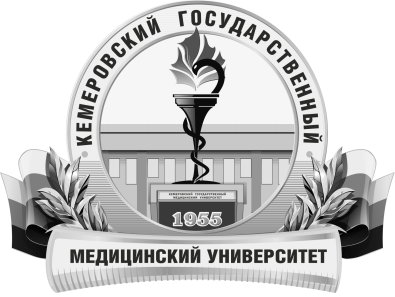 КЕМЕРОВСКИЙ ГОСУДАРСТВЕННЫЙ МЕДИЦИНСКИЙ УНИВЕРСИТЕТКафедра Неврологии, нейрохирургии, медицинской генетики и медицинской реабилитацииТрудоемкость в часах / ЗЕ72/2Цель изучения дисциплиныполучение обучающимися современных знаний о диагностике психических расстройств и расстройств поведения для их своевременного обнаружения, направления больного к специалисту, оказания неотложной помощи при неотложных состояниях в психиатрии.Место дисциплины в учебном планеВариативная часть Блока 1Практика Неврология, Практика Детская неврологияПК-1, ПК-2, ПК-5, ПК-6, ПК-8Изучаемые темыРаздел 1. Функциональные заболевания нервной системы 1. Методы нейропсихологического обследования2. Ведущие  синдромы эмоциональных и когнитивных  нарушений3. Основные клинические проявления функциональных расстройств нервной системы4. Соматоформные расстройстваВиды учебной работыКонтактная работа обучающихся с преподавателемАудиторная (виды):лекции;клинические практические занятия.Внеаудиторная (виды):консультации.Самостоятельная работаустная;письменная;– практическая.Форма промежуточного контролязачет